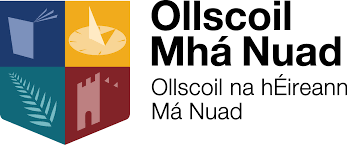 Dianchúrsa i Scríobh na GaeilgeFoirm Iarratais2020-21Is gá an fhoirm seo a líonadh amach agus a chur chuig teanga@mu.ie faoin 31 Lúnasa 2020.Sonraí Pearsanta Sonraí Pearsanta Céadainm(neacha)SloinneSeoladh baileSeoladh baileUimhir fóinSeoladh ríomhphoistCáilíochtaí OideachaisDéan cur síos anseo ar na cáilíochtaí oideachais atá bainte amach agat go dtí seo. Luaigh bliain, institiúid, teideal an chúrsa agus torthaí. Is féidir gearrchúrsaí teanga a lua anseo freisin.Cad iad na scileanna ríomhaireachta atá agat? Luaigh taithí ar Microsoft Word, úsáid brabhsálaithe, Skype, Zoom, etc.Taithí ghairmiúil agus taithí eileDéan cur síos ar thaithí ar bith atá agat a bhaineann le hábhar.Cén fáth ar mhaith leat tabhairt faoin gcúrsa seo?Scríobh idir 150 agus 250 focal.Cén áit ar chuala tú faoin gcúrsa seo?SíniúDáta